TELEVISIONS – CHAÎNE GÉNÉRALISTETEMPS D'INTERVENTION DANS LES AUTRES ÉMISSIONS DE PROGRAMMES DU 01-05-2023 AU 31-05-2023 Les partis politiques et divers sont présentés par ordre alphabétique. Seuls les partis politiques et divers ayant bénéficié de temps de parole figurent dans ce tableau.
*Ces données mensuelles sont fournies à titre informatif. L'appréciation du respect du pluralisme, qui s'effectue chaîne par chaîne, est réalisée à l'issue de chaque trimestre civil.TF1 France 2 France 3 Canal+ France 5 M6 C8 TMC TFX RMC Decouverte RMC Story 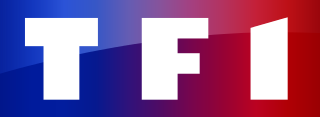 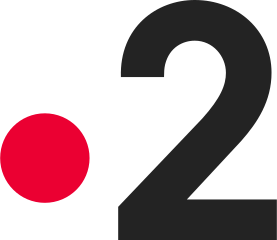 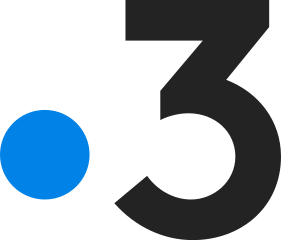 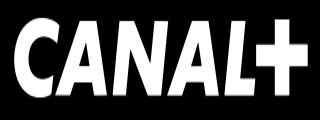 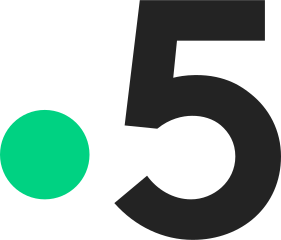 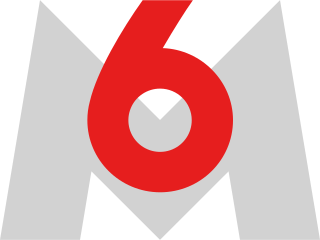 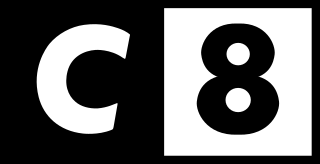 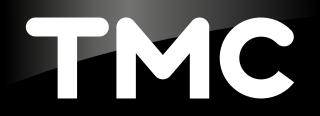 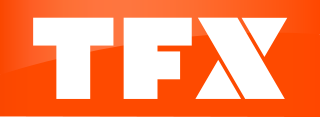 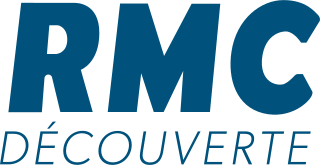 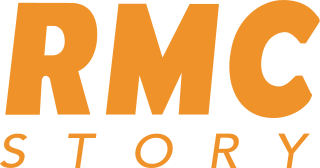 PRESIDENT DE LA REPUBLIQUE----00:13:01------dont Président de la République - propos qui relèvent du débat politique national----00:09:45------GOUVERNEMENT-00:33:1000:08:41-01:06:12-00:07:13----TOTAL EXÉCUTIF-00:33:1000:08:41-01:15:57-00:07:13----PART DE L'EXÉCUTIF*-100,00%100,00%-21,13%-11,13%----Divers Droite- - - - 00:03:14 - 00:17:22 - - - - Divers Gauche- - - - 00:00:16 - - - - - - Europe Ecologie-les Verts- - - - 00:03:20 - - - - - - Femu a Corsica- - - - 00:00:58 - - - - - - Génération Ecologie- - - - 00:01:22 - - - - - - Horizons- - - - 00:28:40 - - - - - - La France insoumise- - - - 00:15:46 - - - - - - Les Centristes- - - - 00:00:53 - - - - - - Les Républicains- - - - 00:57:47 - 00:40:16 - - - - Mouvement démocrate- - - - 00:16:27 - - - - - - Nouvelle donne- - - - 00:01:00 - - - - - - Parti communiste français- - - - 00:01:38 - - - - - - Parti socialiste- - - - 00:03:08 - - - - - - Place publique- - - - 00:51:03 - - - - - - Rassemblement national- - - - 00:58:01 - - - - - - Renaissance- - - - 00:39:54 - - - - - - TOTAL PARTIS POLITIQUES ET DIVERS----04:43:27-00:57:38----PART DES PARTIS POLITIQUES ET DIVERS*----78,87%-88,87%----